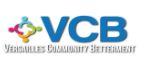 Versailles Community BettermentBoard Meeting Agenda July 29, 2019 @ 6:00 p.m.Versailles City HallCall to Order - 6:00 p.m.Pledge of AllegiancePrayerMembers and AttendeesJim Madden – 3MT ProceduresMinutes, Corrections and Approval – May 20, 2019 meetingTreasurer’s ReportNew BusinessDiscuss purchasing an ad in the Apple Festival bookletFull page=$580; 1/2 page=$330; 1/4 page=$180; 1/8 page=$100Discuss sending delegates to the Missouri Community Betterment fall conference October 13-14, 2019Share resources from Missouri Community Betterment website at monthly meetingsStaffing of Apple Festival BoothSubmitting an entry in Missouri Community Betterment’s awards program-Jaime WrightBills for approval - JacquieOld BusinessSub-committee ReportsResidential Beautification, Amy SilerFund Raising, Elva ClarkYouth Services, Tony CoonsCommercial Beautification, Aubrey SchraderGrant Writing, Aubrey SchraderOther businessNext meeting dateAdjourn